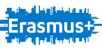 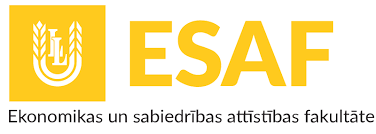 International Week (7-10 May)7 May 2019, room 307:08.30-09.15 	Sintija Moroza (Aeres University of Applied Sciences, the Netherlands)  “Trends in Marketing”09.30-10.15 	Alina Danilowska (Warsaw School of Life Sciences, Poland) “Budget Deficit and Public Debt in EU Countries”10.30-11.15 	Joanna Wiśniewska-Paluszak (Poznań University of Life Sciences, Poland) “Agribusiness networks as the new chance for sustainable development”11.30-12.15 	Vladimir Klimuk (Baranovichi State University, Belarus) “Innovations in economics”12.30-13.15	Jasper Dalhuisen (Senior Policy Advisor at the Netherlands Ministry of Agriculture, Nature- and Food Quality)“Dutch agriculture vision – transition to circular agriculture”8 May 2019, room 307:08.30-09.15 	Ludwik Wicky (Warsaw University of Life Sciences, Poland) “Development of renewable energy or biofuels production from agricultural raw materials”09.30-10.15 	Bartosz Mickiewicz (West Pomeranian University of Technology in Szczecin, Poland) “Role and meaning of Polish agriculture in the Common Agricultural Policy of EU”10.30-11.15 	Danute Zinkevičiene (Agriculture Academy of Vytautas Magnus University, Lithuania) “Accounting for biological assets in accordance with national and international accounting standards”11.30-12.15	 Aurelia Kustiene (Agriculture Academy of Vytautas Magnus University, Lithuania) “Effective listening is a crucial skill for internal and external auditor”12.30-14.00 International Market, room 2129 May 2019, room 307:08.30-09.30 	Janusz Myszczyszyn (West Pomeranian University of Technology in Szczecin, Poland) “Public-private partnership as a form of cooperation between sectors - experiences and lessons for the future”09.30-10.30 	Pawel Mickiewicz (West Pomeranian University of Technology in Szczecin, Poland) “Economic, financial and ecological challenges of car transport system creation in Poland”10.30-11.30 	Barbara Freytag-Leyer (Fulda University of Applied Sciences, Germany) “Goatober and Food Heroes Award - Results of an Interreg NWE project”11.30-12.15	 Dagmara Zuzek (Agricultural University of Krakow, Poland)) “The condition of small and medium-sized enterprise sector in Poland”